ПРОЕКТ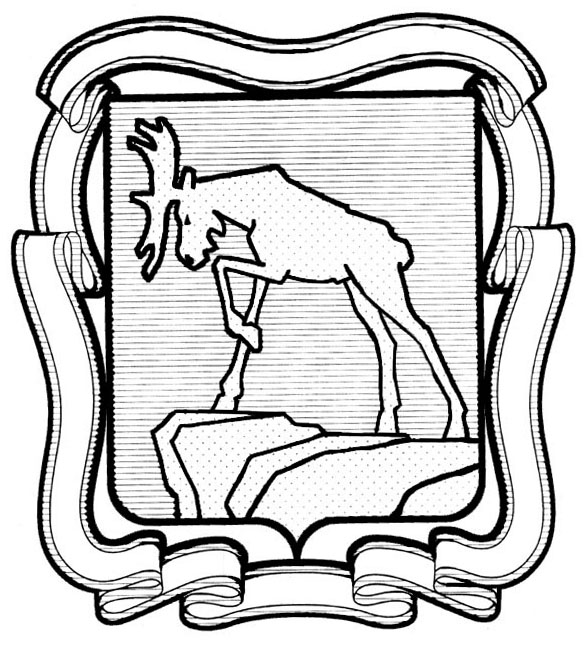 СОБРАНИЕ ДЕПУТАТОВ МИАССКОГО ГОРОДСКОГО ОКРУГА__________________ СЕССИЯпятого  созываРЕШЕНИЕот _____________ г. № ______О внесении изменений в Решение Собрания депутатов Миасского городского округа от 26.12.2011 г. № 7 «Об утверждении Положения «О порядке и условиях приватизации муниципального имущества Миасского городского округа»Рассмотрев предложение Главы Миасского городского округа Г.М. Тонких  о внесении изменений в решение Собрания депутатов Миасского городского округа от 26.12.2011 г. № 7 «Об утверждении Положения «О порядке и условиях приватизации муниципального имущества Миасского городского округа», с целью приведения Положения «О порядке и условиях приватизации муниципального имущества Миасского городского округа» в соответствие с действующим Положением «О бюджетном процессе в Миасском городском округе», учитывая рекомендации постоянной комиссии по вопросам законности правопорядка и местного самоуправления, в соответствии с Федеральным законом от 21.12.2001 г. № 178-ФЗ "О приватизации государственного и муниципального имущества", Федеральным законом от 06.10.2003 г. № 131-ФЗ "Об общих принципах организации местного самоуправления в Российской Федерации" и Уставом Миасского городского округа, Собрание депутатов Миасского городского округа РЕШАЕТ:1.  Внести изменения в Решение Собрания депутатов Миасского городского округа от 26.12.2011 г. № 7 «Об утверждении Положения «О порядке и условиях приватизации муниципального имущества Миасского городского округа», а именно Раздел 3 Приложения к Решению изложить в следующей редакции:«3. Планирование приватизации муниципального имущества6. Управление ежегодно в срок до 01 сентября разрабатывает проект Прогнозного плана приватизации на очередной финансовый год и плановый период.7. Прогнозный план содержит перечень муниципального имущества, которое планируется приватизировать в очередном финансовом году и плановом периоде. В Прогнозном плане указываются наименование, характеристика и способ приватизации муниципального имущества.8. Прогнозный план вносится Администрацией на рассмотрение Собрания депутатов одновременно с проектом решения Собрания депутатов о бюджете округа на очередной финансовый год и плановый период.9. После утверждения Прогнозного плана Собранием депутатов Управление осуществляет приватизацию муниципального имущества в порядке, установленном действующим законодательством, и в соответствии с настоящим Положением.В течение финансового года и планового периода Собрание депутатов в случае необходимости вносит изменения и дополнения в утвержденный Прогнозный план приватизации по предложению о дополнении и изменении Прогнозного плана, внесенному Администрацией.Если в течение финансового года и планового периода муниципальное имущество, включенное в Прогнозный план, не было продано, Управление осуществляет торги в последующие годы без дополнительных согласований с Собранием депутатов.10. Администрация в срок не позднее 1 мая представляет в Собрание депутатов отчет о выполнении прогнозного плана приватизации за предшествующий период.»2. Настоящее Решение опубликовать в установленном порядке.3. Контроль исполнения настоящего Решения возложить на постоянную комиссию по вопросам законности, правопорядка и местного самоуправления.Председатель Собрания депутатов					          Е.А. СтеповикМиасского городского округа 	Глава Миасского городского округа 							Г.М. Тонких